After watching 04:51-06:40After watching 04:51-06:40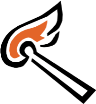 Exercise 1 Phil and Hannes are having a conversation about flirting and girls. Underline all verbs (except «to be») and put them in the past simple in the positive and negative form. Exercise 1 Phil and Hannes are having a conversation about flirting and girls. Underline all verbs (except «to be») and put them in the past simple in the positive and negative form. Hannes: Hey Phil. I thought you might like a cup of tea.Phil: Thank you.Hannes: Milk, no sugar.Phil: Thanks. So, how is it all going?Hannes: We love living in the house. Lily is very… curious, isn’t she?Phil: Nosey, you mean! No, she’s just very Irish! She loves to know everything that’s going on and that you’re all ok. All Irish landladies are like that. But you can tell her anything. Lily always knows what to do!Hannes: Oh, fine. It’s very different to Germany. But then everything is so different to Germany. My course is too – there’s only 10 of us and it’s really relaxed. Phil, by the way, in England, how do you know if a girl is interested in a boy?Phil: Oh somebody on the course you fancy, eh? Well, it can be complicated. It depends on the girl.Hannes: The same in Germany.Phil: Myself, I like the direct ones.Hannes: What do they do then?Phil: Well, they smile a lot and hold eye contact with you. Then they might like to be helpful all the time. More or less things like that. You know.Hannes: Hey Phil. I thought you might like a cup of tea.Phil: Thank you.Hannes: Milk, no sugar.Phil: Thanks. So, how is it all going?Hannes: We love living in the house. Lily is very… curious, isn’t she?Phil: Nosey, you mean! No, she’s just very Irish! She loves to know everything that’s going on and that you’re all ok. All Irish landladies are like that. But you can tell her anything. Lily always knows what to do!Hannes: Oh, fine. It’s very different to Germany. But then everything is so different to Germany. My course is too – there’s only 10 of us and it’s really relaxed. Phil, by the way, in England, how do you know if a girl is interested in a boy?Phil: Oh somebody on the course you fancy, eh? Well, it can be complicated. It depends on the girl.Hannes: The same in Germany.Phil: Myself, I like the direct ones.Hannes: What do they do then?Phil: Well, they smile a lot and hold eye contact with you. Then they might like to be helpful all the time. More or less things like that. You know.past simplepast simplepast simplepositivepositivenegativethoughtthoughtdid not thinklovedloveddid no lovecouldcouldcould notknew knew did not knowknewknewdid not knowcouldcouldcould notdependeddependeddid not dependlikedlikeddid not likediddiddid not dosmiledsmileddid not smileheldhelddid not holdlikedlikeddid not likeknewknewdid not knowAfter watching 08:13-09:10After watching 08:13-09:10After watching 08:13-09:10After watching 08:13-09:10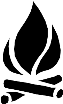 Exercise 2 Nino and Hannes are having a chat. Translate the conversation into English. Exercise 2 Nino and Hannes are having a chat. Translate the conversation into English. Exercise 2 Nino and Hannes are having a chat. Translate the conversation into English. Exercise 2 Nino and Hannes are having a chat. Translate the conversation into English. Hannes: Hello. And? Did you get the job? Nino: We have to wait and see. He is going to call me later. He also insisted to call him by his first name. But what about you, you sound a little weird. Hannes: I talked with Phil. Nino: And?Hannes: I think Holly fancies Phil. Nino: Ahh, just wait ...Hannes: ...yeah, yeah and see. Nino: I have to dash. Ok I’ll call you later. Hannes: Hello. And? Did you get the job? Nino: We have to wait and see. He is going to call me later. He also insisted to call him by his first name. But what about you, you sound a little weird. Hannes: I talked with Phil. Nino: And?Hannes: I think Holly fancies Phil. Nino: Ahh, just wait ...Hannes: ...yeah, yeah and see. Nino: I have to dash. Ok I’ll call you later. Hannes: Hello. And? Did you get the job? Nino: We have to wait and see. He is going to call me later. He also insisted to call him by his first name. But what about you, you sound a little weird. Hannes: I talked with Phil. Nino: And?Hannes: I think Holly fancies Phil. Nino: Ahh, just wait ...Hannes: ...yeah, yeah and see. Nino: I have to dash. Ok I’ll call you later. Hannes: Hello. And? Did you get the job? Nino: We have to wait and see. He is going to call me later. He also insisted to call him by his first name. But what about you, you sound a little weird. Hannes: I talked with Phil. Nino: And?Hannes: I think Holly fancies Phil. Nino: Ahh, just wait ...Hannes: ...yeah, yeah and see. Nino: I have to dash. Ok I’ll call you later. 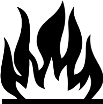 Exercise 3 Complete the sentences with the correct past tense. Use either past simple or past continuous.Exercise 3 Complete the sentences with the correct past tense. Use either past simple or past continuous.At 10 o’clock yesterday, we were listening to the radio.He was in the bathroom when the telephone rang.He was so annoying! He was always leaving his things everywhere.He was living in Syria when the revolution started. He was taking a shower when the telephone rang.She was working in a bank when she met her husband.I was sitting in a cafe when you called.It was a nice day in August. The sun was shining and the birds were singing. While I was walking  along the beach I met my cousin.On our holiday we visited Los Angeles , saw the Universal Studios, and spent a few days at the beach.Tommy was watching a football game when he heard the shot.They were living in Denmark when they were young.We were playing baskeltball when John suddenly hurt his ankle.What were you doing when I called you yesterday evening?What were they watching at 9 o’clock last night - it was really noisy?When her train got to the station, we were waiting on the platform.When I left the party, it was snowing.When I walked into the classroom, everyone was studying.When you arrived at the meeting, who was there?Why were you standing on a chair when I came into the room?At 10 o’clock yesterday, we were listening to the radio.He was in the bathroom when the telephone rang.He was so annoying! He was always leaving his things everywhere.He was living in Syria when the revolution started. He was taking a shower when the telephone rang.She was working in a bank when she met her husband.I was sitting in a cafe when you called.It was a nice day in August. The sun was shining and the birds were singing. While I was walking  along the beach I met my cousin.On our holiday we visited Los Angeles , saw the Universal Studios, and spent a few days at the beach.Tommy was watching a football game when he heard the shot.They were living in Denmark when they were young.We were playing baskeltball when John suddenly hurt his ankle.What were you doing when I called you yesterday evening?What were they watching at 9 o’clock last night - it was really noisy?When her train got to the station, we were waiting on the platform.When I left the party, it was snowing.When I walked into the classroom, everyone was studying.When you arrived at the meeting, who was there?Why were you standing on a chair when I came into the room?